Mrs. Daniel’s NewsletterMrs. Daniel’s NewsletterMrs. Daniel’s NewsletterMrs. Daniel’s NewsletterMrs. Daniel’s NewsletterMrs. Daniel’s NewsletterMrs. Daniel’s Newsletter   March 7-11, 2022
Money Test: Thursday
Grammar (using I and me), Reading Skills,
Spelling (consonant patterns), and Vocabulary Tests: Thursday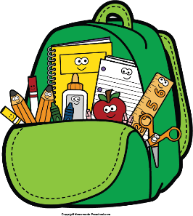 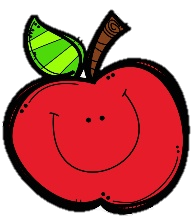    March 7-11, 2022
Money Test: Thursday
Grammar (using I and me), Reading Skills,
Spelling (consonant patterns), and Vocabulary Tests: Thursday   March 7-11, 2022
Money Test: Thursday
Grammar (using I and me), Reading Skills,
Spelling (consonant patterns), and Vocabulary Tests: Thursday   March 7-11, 2022
Money Test: Thursday
Grammar (using I and me), Reading Skills,
Spelling (consonant patterns), and Vocabulary Tests: Thursday   March 7-11, 2022
Money Test: Thursday
Grammar (using I and me), Reading Skills,
Spelling (consonant patterns), and Vocabulary Tests: Thursday   March 7-11, 2022
Money Test: Thursday
Grammar (using I and me), Reading Skills,
Spelling (consonant patterns), and Vocabulary Tests: Thursday   March 7-11, 2022
Money Test: Thursday
Grammar (using I and me), Reading Skills,
Spelling (consonant patterns), and Vocabulary Tests: Thursdaywish list: white copy paper, air freshener, treats for treat jarwish list: white copy paper, air freshener, treats for treat jarwish list: white copy paper, air freshener, treats for treat jarwish list: white copy paper, air freshener, treats for treat jarwish list: white copy paper, air freshener, treats for treat jarwish list: white copy paper, air freshener, treats for treat jarwish list: white copy paper, air freshener, treats for treat jar
Reading Story and Skills:Story: 
Bad Dog, Dodgerby Barbara AbercrombieText-Based Comprehension:plot and theme, background knowledgePhonics/Fluency: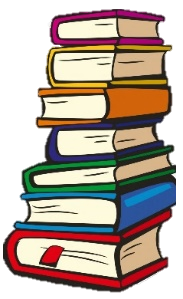 consonant patterns
(kn, wr, gn, mb)







Grammar:using I and me 
Reading Story and Skills:Story: 
Bad Dog, Dodgerby Barbara AbercrombieText-Based Comprehension:plot and theme, background knowledgePhonics/Fluency:consonant patterns
(kn, wr, gn, mb)







Grammar:using I and me 
Reading Story and Skills:Story: 
Bad Dog, Dodgerby Barbara AbercrombieText-Based Comprehension:plot and theme, background knowledgePhonics/Fluency:consonant patterns
(kn, wr, gn, mb)







Grammar:using I and me 
Vocabulary Words
(these words will be tested each week):
chased- ran after someonechewing – grinding something between your teethdripping – a liquid falling slowly, drop by dropgrabbed – took hold of somethingpractice – to repeat an action in order to improvetreat – a special gift, often food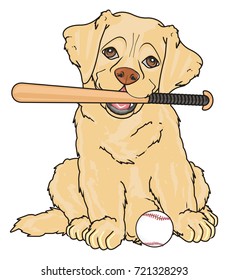 wagged – moved from side to side
Vocabulary Words
(these words will be tested each week):
chased- ran after someonechewing – grinding something between your teethdripping – a liquid falling slowly, drop by dropgrabbed – took hold of somethingpractice – to repeat an action in order to improvetreat – a special gift, often foodwagged – moved from side to side
Vocabulary Words
(these words will be tested each week):
chased- ran after someonechewing – grinding something between your teethdripping – a liquid falling slowly, drop by dropgrabbed – took hold of somethingpractice – to repeat an action in order to improvetreat – a special gift, often foodwagged – moved from side to side
Vocabulary Words
(these words will be tested each week):
chased- ran after someonechewing – grinding something between your teethdripping – a liquid falling slowly, drop by dropgrabbed – took hold of somethingpractice – to repeat an action in order to improvetreat – a special gift, often foodwagged – moved from side to side
MathTopic 8: Work with Time and MoneyWe will start this week reviewing telling time. We will take our test on telling time Tuesday. Then, we will begin working on numbers to 1,000.

MathTopic 8: Work with Time and MoneyWe will start this week reviewing telling time. We will take our test on telling time Tuesday. Then, we will begin working on numbers to 1,000.

MathTopic 8: Work with Time and MoneyWe will start this week reviewing telling time. We will take our test on telling time Tuesday. Then, we will begin working on numbers to 1,000.

MathTopic 8: Work with Time and MoneyWe will start this week reviewing telling time. We will take our test on telling time Tuesday. Then, we will begin working on numbers to 1,000.
Social Studies/Science   This week 
     we are 
   beginning 
      a unit 
    on plants.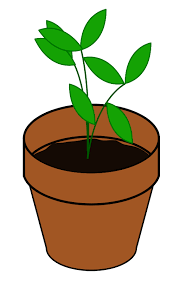 Social Studies/Science   This week 
     we are 
   beginning 
      a unit 
    on plants.Social Studies/Science   This week 
     we are 
   beginning 
      a unit 
    on plants.Spelling Words: Students who correctly spell the bonus words get a small prize.Spelling Words: Students who correctly spell the bonus words get a small prize.Spelling Words: Students who correctly spell the bonus words get a small prize.Spelling Words: Students who correctly spell the bonus words get a small prize.Spelling Words: Students who correctly spell the bonus words get a small prize.Spelling Words: Students who correctly spell the bonus words get a small prize.Spelling Words: Students who correctly spell the bonus words get a small prize.knocksignkneewrongwriteclimbwrapwrengnatwrapwrengnatwrapwrengnatlambcombknob***BONUS***13. wrinkle14. honeycomb15. reign